Про затвердження плану заходів з підтримки розвитку індустрії програмної продукції України на 2018 рік1. Затвердити план заходів з підтримки розвитку індустрії програмної продукції України на 2018 рік (далі - план заходів), що додається.2. Міністерствам, іншим центральним органам виконавчої влади поінформувати до 1 листопада 2018 р. Державне агентство з питань електронного урядування про стан виконання плану заходів.3.  Державному агентству з питань електронного урядування подати до 1 грудня 2018 р. Кабінетові Міністрів України узагальнений звіт про виконання плану заходів разом із пропозиціями щодо здійснення заходів з підтримки розвитку індустрії програмної продукції у 2019 році.ПЛАН ЗАХОДІВ 
з підтримки розвитку індустрії програмної продукції України на 2018 рік1. Розробити програмне забезпечення у сфері електронної системи охорони здоров’я та забезпечити прийняття відповідних  законодавчих актів для підтримки реформи системи охорони здоров’я.2. Сприяти реалізації на базі університетів проектів дуальної форми здобуття освіти для забезпечення освоєння практичної частини освітніх програм за першим (бакалаврським) рівнем вищої освіти за спеціальностями, пов’язаними із сучасними тенденціями програмування.3. Розробити програмне забезпечення для щоденного збору та опрацювання оперативної інформації про хід проведення польових робіт.4. Сприяти підвищенню рівня кіберзахисту, створенню захищеної програмної продукції шляхом популяризації впровадження захищених операційних систем українського виробництва з підтвердженням їх відповідності вимогам законодавства у сфері захисту інформації, що гармонізоване з міжнародними стандартами у сфері захисту інформації, інформаційної безпеки, та впровадження в національні програмні продукти національних стандартів, гармонізованих з міжнародними, які визначають механізми захисту інформації та вимоги до рівня безпеки у сфері електронної ідентифікації та електронних довірчих послуг.5. Сприяти організації візитів до України представників провідних аналітичних агентств із проведення аналізу інформаційних технологій для встановлення контактів та проведення аналізу потенціалу розвитку новітніх інформаційних технологій.Публікації документаУрядовий кур'єр від 30.05.2018 — № 100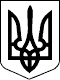 КАБІНЕТ МІНІСТРІВ УКРАЇНИ 
РОЗПОРЯДЖЕННЯвід 23 травня 2018 р. № 344-р 
КиївПрем'єр-міністр УкраїниВ.ГРОЙСМАНВ.ГРОЙСМАНІнд. 21ЗАТВЕРДЖЕНО 
розпорядженням Кабінету Міністрів України 
від 23 травня 2018 р. № 344-рМОЗ, центральні органи виконавчої влади.IV квартал.МОН, Мінекономрозвитку, Федерація роботодавців 
(за згодою).II квартал.Мінагрополітики,  
обласні держадміністрації.IV квартал.Адміністрація Держспецзв’язку, центральні органи виконавчої влади.Постійно.Мінекономрозвитку, 
Державне агентство з питань електронного урядування.Постійно.